Information om byte av leverantör för telefonparkering.Hej! 

I vår strävan att hitta den bästa lösningen för våra kunder och parkörer så vill vi informera er om att vi kommer att byta leverantör av telefonparkering från EasyPark till Parkster.

Parkster erbjuder köp av parkeringsbiljett via app, sms och talsvar. Parkster-appen är gratis och beräknar alltid avgifterna för din parkeringsbiljett utan extra kostnader.

Se bifogat informationsblad om hur man köper parkeringsbiljett med hjälp av app, sms eller talsvar via Parkster på eran gäst- eller boendeparkering. 

Lägg gärna upp informationen på er hemsida eller på det sätt ni informerar era boende. Läs mer om Parkster på www.parkster.com. 

Med vänliga hälsningParkeringservice Svenska ABKundserviceLadda ner Parkster gratisStarta din telefons kamera och håll över QR-koden för att komma till App Store eller Google Play. Du kan också söka efter Parkster direkt i App Store/Google Play. 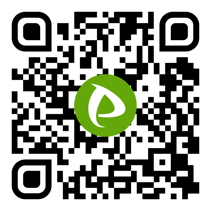 